Automotive Technology 6th EditionChapter 39 – Electrical FundamentalsLesson PlanCHAPTER SUMMARY: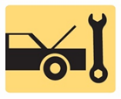 1. Electricity and how electrons move through a conductor 2. Sources of electricity and units of electricity3. Conductors and resistance 4. Resistors_____________________________________________________________________________________OBJECTIVES: 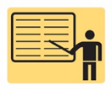 1. Discuss the fundamentals of electricity and explain how electrons move through a conductor. 2. Explain the units of electrical measurement, and discuss the relationship among volts, amperes, and ohms. 3. Discuss the different sources of electricity. 4. Explain conductors and resistance, and describe the function of resistors.____________________________________________________________________________________RESOURCES: (All resources may be found at http://www.jameshalderman.com) Internet access required to hyperlink.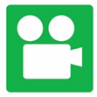 1. Task Sheet: Electrical Fundamentals2. Chapter PowerPoint 3. Chapter Crossword Puzzle and Word Search4. Videos: (A6) Electrical/Electronic Systems Videos5. Animations: (A6) Electrical/Electronic Systems Animations____________________________________________________________________________________ACTIVITIES: 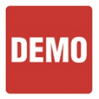 1. Task Sheet: Have students complete Vehicle Electrical Fundamentals Task Sheet.         _____________________________________________________________________________________ASSIGNMENTS: 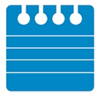 1. Chapter crossword and word search puzzles. 2. Complete end of chapter 10 question quiz. _____________________________________________________________________________________CLASS DISCUSSION: 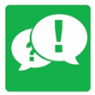 1. Review and group discussion chapter Frequently Asked Questions and Tech Tips sections. 2. Review and group discussion of the five (5) chapter Review Questions._____________________________________________________________________________________NOTES AND EVALUATION: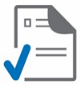 _____________________________________________________________________________________